แผนการดำเนินงาน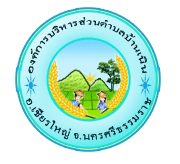 ขององค์การบริหารส่วนตำบลบ้านเนินประจำปีงบประมาณ พ.ศ.๒๕65งานนโยบายและแผน  สำนักปลัด  องค์การบริหารส่วนตำบลบ้านเนินโทร./โทรสาร ๐๗๕ – 466120การจัดทำแผนการดำเนินงานขององค์กรปกครองส่วนท้องถิ่น ได้จัดทำขึ้นตามระเบียบกระทรวงมหาดไทยว่าด้วยการจัดทำแผนพัฒนาขององค์กรปกครองส่วนท้องถิ่น พ.ศ.2548 และที่แก้ไขเพิ่มเติมถึง (ฉบับที่ 3) พ.ศ.๒๕61 โดยแผนการดำเนินงานจะเป็นเอกสารที่แสดงถึงรายละเอียดแผนงาน / โครงการพัฒนา และกิจกรรมต่างๆ ที่จะดำเนินการจริงในพื้นที่ขององค์การบริหารส่วนตำบลบ้านเนิน ภายในปีงบประมาณ พ.ศ.2565 เพื่อให้องค์การบริหารส่วนตำบลบ้านเนิน และหน่วยงานอื่นได้ใช้เป็นแนวทางในการดำเนินงาน ทั้งทางด้านการจัดการโครงสร้างพื้นฐานด้านเศรษฐกิจด้านการเกษตรด้านการศึกษา    ด้านศิลปวัฒนธรรมและประเพณีท้องถิ่น ด้านการพัฒนาคุณภาพชีวิต ด้านกีฬาและสาธารณสุข ด้านการท่องเที่ยว ด้านทรัพยากรธรรมชาติและสิ่งแวดล้อม และด้านการบริหารจัดการ ภายใต้แนวทางการพัฒนาตามแผนยุทธศาสตร์การพัฒนาขององค์การบริหารส่วนตำบลบ้านเนิน รวมทั้งเป็นเอกสารที่จะใช้เป็นเครื่องมือในการติดตามและประเมินผลการดำเนินงานขององค์การบริหารส่วนตำบลบ้านเนิน ต่อไปงานนโยบายและแผน สำนักปลัด องค์การบริหารส่วนตำบลบ้านเนิน เพื่อให้การดำเนินงานเป็นไปอย่างเหมาะสม และมีประสิทธิภาพ โดยให้สอดคล้องกับแผนพัฒนาท้องถิ่นจึงได้ดำเนินการจัดทำแผนการดำเนินงาน ประจำปีงบประมาณ พ.ศ.2565 ขึ้น ซึ่งจะเป็นเครื่องมือสำคัญในการบริหารงานของผู้บริหารท้องถิ่น โดยคณะกรรมการสนับสนุนการจัดทำแผนพัฒนา         มีหน้าที่ในการรวบรวมแผนงาน/โครงการพัฒนาขององค์การบริหารส่วนตำบลบ้านเนิน ภายใต้แผนพัฒนาท้องถิ่น (พ.ศ.2561– 25๖5) และการดำเนินการของหน่วยราชการส่วนกลาง ส่วนภูมิภาค รัฐวิสาหกิจหรือหน่วยงานอื่นๆ ที่ดำเนินการในพื้นที่ขององค์การบริหารส่วนตำบลบ้านเนิน ประจำปีงบประมาณ พ.ศ.2565เพื่อให้การจัดการและการติดตามการดำเนินงานตามแผนงาน/โครงการพัฒนาและกิจกรรมที่ดำเนินการจริงในพื้นที่ขององค์การบริหารส่วนตำบลบ้านเนินมีความชัดเจนมากยิ่งขึ้นการจัดทำแผนการดำเนินงาน ประจำปีงบประมาณ พ.ศ.2565 ขององค์การบริหารส่วนตำบลบ้านเนิน ประกอบด้วย องค์ประกอบ 2 ส่วน คือ ส่วนที่ 1 บทนำ และส่วนที่ 2 บัญชีโครงการ /กิจกรรม  ซึ่งเป็นส่วนสำคัญที่ทำให้ทราบถึงโครงการ /กิจกรรมที่จะเกิดขึ้นในการบริหารงาน ประสานงานและการติดตามประเมินผลการดำเนินงานต่อไป©©©©©©©©©©©©©©©©©©©©แผนการดำเนินงาน ประจำปีงบประมาณ พ.ศ. 2565องค์การบริหารส่วนตำบลบ้านเนิน อำเภอเชียรใหญ่ จังหวัดนครศรีธรรมราช---------------------------------------------------1.1  บทนำตามระเบียบกระทรวงมหาดไทยว่าด้วยการจัดทำแผนพัฒนาขององค์กรปกครองส่วนท้องถิ่น  พ.ศ. 2548 และที่แก้ไขเพิ่มเติมถึง (ฉบับที่ 3) พ.ศ.๒๕61 ได้กำหนดให้องค์กรปกครองส่วนท้องถิ่นจัดทำแผนการดำเนินงาน โดยมีจุดมุ่งหมายเพื่อแสดงถึงรายละเอียดแผนงาน /โครงการพัฒนาและกิจกรรมที่ดำเนินการจริงทั้งหมดในพื้นที่ขององค์กรปกครองส่วนท้องถิ่นประจำปีงบประมาณนั้น ทำให้แนวทางในการดำเนินงานในปีงบประมาณนั้นขององค์กรปกครองส่วนท้องถิ่นมีความชัดเจนในการปฏิบัติมากขึ้น มีการประสาน และบูรณาการ การทำงานกับหน่วยงานและการจำแนกรายละเอียดต่างๆ ของแผนงาน/โครงการ  ซึ่งแผนการดำเนินงานจะทำให้การติดตามประเมินผลมีความสะดวกมากขึ้นอีกด้วย1.2  วัตถุประสงค์ของแผนการดำเนินงาน       - เพื่อให้เกิดความชัดเจนในการปฏิบัติงานลดความซ้ำซ้อนของโครงการ มีการประสานและบูรณาการทำงานกับหน่วยงานและจำแนกรายละเอียดต่างๆ ของแผนงาน/โครงการ ในแผนการดำเนินงานให้เป็นไปตามแผนพัฒนามากขึ้น- เพื่อแสดงถึงรายละเอียดแผนงาน/โครงการพัฒนาและกิจกรรมที่ดำเนินการจริงทั้งหมด            ในเขตพื้นที่ขององค์กรปกครองส่วนท้องถิ่น- เพื่อให้การบริหารงานเป็นไปอย่างมีประสิทธิภาพ- เพื่อให้การปฏิบัติงานมีความสะดวก รวดเร็ว  มากยิ่งขึ้น1.3  ขั้นตอนการจัดทำแผนการดำเนินงานตามระเบียบกระทรวงมหาดไทยว่าด้วยการจัดทำแผนพัฒนาขององค์กรปกครองส่วนท้องถิ่น  พ.ศ.2548 และที่แก้ไขเพิ่มเติมถึง (ฉบับที่ 3) พ.ศ.๒๕61ข้อ 26 และข้อ 27 กำหนดให้องค์กรปกครองส่วนท้องถิ่นจัดทำแผนการดำเนินงานโดยมีขั้นตอนดังต่อไปนี้1.  คณะกรรมการสนับสนุนการจัดทำแผนพัฒนาท้องถิ่นรวบรวมแผนงาน โครงการพัฒนาขององค์กรปกครองส่วนท้องถิ่น หน่วยราชการส่วนกลาง ส่วนภูมิภาค รัฐวิสาหกิจและหน่วยงานอื่นๆ ที่ดำเนินการในพื้นที่ขององค์กรปกครองส่วนท้องถิ่น แล้วจัดทำร่างแผนการดำเนินงานเสนอคณะกรรมการพัฒนาท้องถิ่น2.  คณะกรรมการพัฒนาท้องถิ่นพิจารณาร่างแผนการดำเนินงาน แล้วเสนอผู้บริหารท้องถิ่นประกาศเป็นแผนการดำเนินงาน  ทั้งนี้ให้ปิดประกาศแผนการดำเนินงานภายในสิบห้าวันนับแต่วันที่ประกาศ  เพื่อให้ประชาชนในท้องถิ่นทราบโดยทั่วกันและต้องปิดประกาศไว้อย่างน้อยสามสิบวัน3. แผนการดำเนินงานให้จัดทำเสร็จภายในสามสิบวันนับแต่วันที่ประกาศใช้งบประมาณรายจ่ายประจำปีงบประมาณรายจ่ายเพิ่มเติม งบประมาณจากเงินสะสม หรือได้รับแจ้งแผนงาน/โครงการจากหน่วยงานราชการส่วนกลาง ส่วนภูมิภาค รัฐวิสาหกิจหรือหน่วยงานอื่นๆ ที่ต้องดำเนินการในพื้นที่องค์กรปกครองส่วนท้องถิ่นในปีงบประมาณนั้นการขยายเวลาการจัดทำและการแก้ไขแผนการดำเนินงานเป็นอำนาจของผู้บริหารท้องถิ่นแผนภูมิขั้นตอนการจัดทำแผนการดำเนินงาน1.5  ประโยชน์ของแผนการดำเนินงาน-  ทำให้การปฏิบัติงานตามแผนพัฒนาขององค์การบริหารส่วนตำบลบ้านเนิน มีความชัดเจนมากยิ่งขึ้น               -  ทำให้มีความสะดวกในการติดตามและประเมินผลแผนพัฒนาขององค์การบริหารส่วนตำบลบ้านเนิน-  สามารถทราบถึงรายละเอียดแผนงาน /โครงการพัฒนาและกิจกรรม ที่ดำเนินการจริงทั้งหมดในพื้นที่ขององค์การบริหารส่วนตำบลบ้านเนิน-  สามารถตรวจสอบการทำงานได้อย่างมีประสิทธิภาพ-  สามารถใช้เป็นเครื่องมือในการตัดสินใจและปฏิบัติงานในปีต่อๆ ไป-  ทำให้เกิดความร่วมมืออันดีระหว่างหน่วยงานภาครัฐ ส่วนกลาง ส่วนภูมิภาค และส่วนท้องถิ่น สามารถประสานงานได้อย่างบูรณาการ ทำให้เกิดการทำงานร่วมกันอย่างมีประสิทธิภาพและประสิทธิผล ประชาชนได้รับประโยชน์สูงสุด ©©©©©©©©©©©©©©©©©©©©©©©บัญชีโครงการ / กิจกรรม แผนการดำเนินงานองค์การบริหารส่วนตำบลบ้านเนิน  อำเภอเชียรใหญ่  จังหวัดนครศรีธรรมราช ประจำปีงบประมาณ พ.ศ. 2565©©©©©©©©©©©©©©©©©©©©©บัญชีสรุปจำนวนโครงการและงบประมาณแผนการดำเนินงาน  ประจำปีงบประมาณ ๒๕๖5องค์การบริหารส่วนตำบลบ้านเนินบัญชีสรุปจำนวนโครงการและงบประมาณแผนการดำเนินงาน ประจำปีงบประมาณ  ๒๕๖5องค์การบริหารส่วนตำบลบ้านเนินบัญชีสรุปจำนวนโครงการและงบประมาณแผนการดำเนินงาน  ประจำปีงบประมาณ   ๒๕๖5องค์การบริหารส่วนตำบลบ้านเนินบัญชีสรุปจำนวนโครงการและงบประมาณแผนการดำเนินงาน  ประจำปีงบประมาณ  ๒๕๖5องค์การบริหารส่วนตำบลบ้านเนินบัญชีสรุปจำนวนโครงการและงบประมาณแผนการดำเนินงาน  ประจำปีงบประมาณ  ๒๕๖5องค์การบริหารส่วนตำบลบ้านเนินบัญชีโครงการ/กิจกรรม/งบประมาณแผนการดำเนินงาน ประจำปีงบประมาณ พ.ศ. ๒๕๖5๑. ภายใต้ยุทธศาสตร์การพัฒนาด้านโครงสร้างพื้นฐาน						แผนงานอุตสาหกรรมและการโยธาบัญชีโครงการ/กิจกรรม/งบประมาณแผนการดำเนินงาน  ประจำปีงบประมาณ  พ.ศ. ๒๕๖5๑. ภายใต้ยุทธศาสตร์การพัฒนาด้านโครงสร้างพื้นฐาน						แผนงานอุตสาหกรรมและการโยธาบัญชีโครงการ/กิจกรรม/งบประมาณแผนการดำเนินงาน ประจำปีงบประมาณ พ.ศ. ๒๕๖5๑. ภายใต้ยุทธศาสตร์การพัฒนาด้านโครงสร้างพื้นฐาน						แผนงานอุตสาหกรรมและการโยธาบัญชีโครงการ/กิจกรรม/งบประมาณแผนการดำเนินงาน ประจำปีงบประมาณ พ.ศ. ๒๕๖5๑. ภายใต้ยุทธศาสตร์การพัฒนาด้านโครงสร้างพื้นฐาน						แผนงานอุตสาหกรรมและการโยธาบัญชีโครงการ/กิจกรรม/งบประมาณแผนการดำเนินงาน  ประจำปีงบประมาณ  พ.ศ. ๒๕๖52 ภายใต้ยุทธศาสตร์การพัฒนาคนและสังคม						2.1  แผนงานการศึกษาบัญชีโครงการ/กิจกรรม/งบประมาณแผนการดำเนินงาน  ประจำปีงบประมาณ  พ.ศ.25652. ภายใต้ยุทธศาสตร์การพัฒนาคนและสังคม					2.2 แผนงานสร้างความเข้มแข็งชุมชนบัญชีโครงการ/กิจกรรม/งบประมาณแผนการดำเนินงาน  ประจำปีงบประมาณ  พ.ศ. ๒๕๖5๒. ภายใต้ยุทธศาสตร์การพัฒนาคนและสังคม					๒.๒ แผนงานสร้างความเข้มแข็งชุมชนบัญชีโครงการ/กิจกรรม/งบประมาณ     แผนการดำเนินงาน  ประจำปีงบประมาณ  พ.ศ. ๒๕๖5๒. ภายใต้ยุทธศาสตร์การพัฒนาคนและสังคม			     ๒.๓   แผนงานการศาสนาวัฒนธรรมและนันทนาการบัญชีโครงการ/กิจกรรม/งบประมาณแผนการดำเนินงาน  ประจำปีงบประมาณ  พ.ศ. ๒๕๖5๒. ภายใต้ยุทธศาสตร์การพัฒนาคนและสังคม			     ๒.๓   แผนงานการศาสนาวัฒนธรรมและนันทนาการบัญชีโครงการ/กิจกรรม/งบประมาณแผนการดำเนินงาน  ประจำปีงบประมาณ  พ.ศ. ๒๕๖5๒. ภายใต้ยุทธศาสตร์การพัฒนาคนและสังคม			     ๒.๔   แผนงานสาธารณสุขบัญชีโครงการ/กิจกรรม/งบประมาณแผนการดำเนินงาน ประจำปีงบประมาณ พ.ศ. ๒๕๖5๒. ภายใต้ยุทธศาสตร์การพัฒนาคนและสังคม			     ๒.๕   แผนงานสังคมสงเคราะห์บัญชีโครงการ/กิจกรรม/งบประมาณแผนการดำเนินงาน  ประจำปีงบประมาณ  พ.ศ. ๒๕๖5๒. ภายใต้ยุทธศาสตร์การพัฒนาคนและสังคม			     ๒.๖   แผนงานรักษาความสงบภายในบัญชีโครงการ/กิจกรรม/งบประมาณแผนการดำเนินงาน  ประจำปีงบประมาณ  พ.ศ. ๒๕๖5๒. ภายใต้ยุทธศาสตร์ การพัฒนาพัฒนาคนและสังคม				     	๒.๖ แผนงานรักษาความสงบภายในบัญชีโครงการ/กิจกรรม/งบประมาณแผนการดำเนินงาน ประจำปีงบประมาณ พ.ศ. ๒๕๖5๒. ภายใต้ยุทธศาสตร์การพัฒนาคนและสังคม					๒.๗ แผนงานงบกลางบัญชีโครงการ/กิจกรรม/งบประมาณแผนการดำเนินงาน  ประจำปีงบประมาณ  พ.ศ. ๒๕๖5๓. ภายใต้ยุทธศาสตร์การพัฒนาด้านเศรษฐกิจ			     ๓.๑ แผนงานการเกษตรบัญชีโครงการ/กิจกรรม/งบประมาณแผนการดำเนินงาน  ประจำปีงบประมาณ  พ.ศ. ๒๕๖5๓. ภายใต้ยุทธศาสตร์การพัฒนาด้านเศรษฐกิจ			     ๓.๑ แผนงานการเกษตรบัญชีโครงการ/กิจกรรม/งบประมาณแผนการดำเนินงาน  ประจำปีงบประมาณ  พ.ศ. ๒๕๖5๔. ภายใต้ยุทธศาสตร์ การพัฒนาด้านสิ่งแวดล้อมและทรัพยากรธรรมชาติ				     ๔.๑   แผนงานสร้างความเข้มแข็งชุมชน-บัญชีโครงการ/กิจกรรม/งบประมาณแผนการดำเนินงาน  ประจำปีงบประมาณ  พ.ศ. ๒๕๖5๕. ภายใต้ยุทธศาสตร์ การพัฒนาการบริหารงาน  การจัดการองค์การภายใต้ระบบธรรมาภิบาล			     ๕.๑   แผนงานบริหารงานทั่วไปบัญชีโครงการ/กิจกรรม/งบประมาณแผนการดำเนินงาน  ประจำปีงบประมาณ  พ.ศ. ๒๕๖5๕. ภายใต้ยุทธศาสตร์ การพัฒนาการบริหารงาน  การจัดการองค์การภายใต้ระบบธรรมาภิบาล			     ๕.๑   แผนงานบริหารงานทั่วไปบัญชีโครงการ/กิจกรรม/งบประมาณแผนการดำเนินงาน  ประจำปีงบประมาณ  พ.ศ. ๒๕๖5๕. ภายใต้ยุทธศาสตร์ การพัฒนาการบริหารงาน  การจัดการองค์การภายใต้ระบบธรรมาภิบาล			     ๕.๑   แผนงานบริหารงานทั่วไปบัญชีโครงการ/กิจกรรม/งบประมาณแผนการดำเนินงาน  ประจำปีงบประมาณ  พ.ศ. ๒๕๖5๕. ภายใต้ยุทธศาสตร์ การพัฒนาการบริหารงาน  การจัดการองค์การภายใต้ระบบธรรมาภิบาล๕.๑ แผนงานบริหารงานทั่วไป                                   บัญชีโครงการ/กิจกรรม/งบประมาณแผนการดำเนินงาน  ประจำปีงบประมาณ  พ.ศ. ๒๕๖5๕. ภายใต้ยุทธศาสตร์ การพัฒนาการบริหารงาน  การจัดการองค์การภายใต้ระบบธรรมาภิบาล๕.๑  แผนงานบริหารงานทั่วไปบัญชีโครงการ/กิจกรรม/งบประมาณแผนการดำเนินงาน  ประจำปีงบประมาณ  พ.ศ. ๒๕๖5๕. ภายใต้ยุทธศาสตร์ การพัฒนาการบริหารงาน  การจัดการองค์การภายใต้ระบบธรรมาภิบาล๕.๑   แผนงานบริหารงานทั่วไปบัญชีโครงการ/กิจกรรม/งบประมาณแผนการดำเนินงาน  ประจำปีงบประมาณ  พ.ศ. ๒๕๖5๕. ภายใต้ยุทธศาสตร์ การพัฒนาการบริหารงาน  การจัดการองค์การภายใต้ระบบธรรมาภิบาล๕.๑  แผนงานบริหารงานทั่วไปบัญชีจำนวนครุภัณฑ์สำหรับที่ไม่ได้ดำเนินการตามโครงการพัฒนาท้องถิ่นแผนการดำเนินงาน  ประจำปีงบประมาณ  พ.ศ. ๒๕๖5องค์การบริหารส่วนตำบลบ้านเนิน อำเภอเชียรใหญ่ จังหวัดนครศรีธรรมราช1. ประเภทครุภัณฑ์การเกษตร1.๑   แผนงานบริหารงานทั่วไป2. ประเภทครุภัณฑ์คอมพิวเตอร์1.๑   แผนงานบริหารงานทั่วไป2. ประเภทครุภัณฑ์คอมพิวเตอร์1.๑   แผนงานบริหารงานทั่วไป2. ประเภทครุภัณฑ์คอมพิวเตอร์1.๑   แผนงานบริหารงานทั่วไป2. ประเภทครุภัณฑ์คอมพิวเตอร์1.๑   แผนงานบริหารงานทั่วไป2. ประเภทครุภัณฑ์คอมพิวเตอร์1.๑   แผนงานบริหารงานทั่วไป3. ประเภทครุภัณฑ์ยานพาหนะและขนส่ง1.๑   แผนงานอุตสาหกรรมและการโยธา4. ประเภทครุภัณฑ์สำรวจ1.๑   แผนงานอุตสาหกรรมและการโยธาข้อมูลการจัดทำแผนการดำเนินงานประจำปีงบประมาณ พ.ศ.2565เรื่องหน้าคำนำหลักการและเหตุผลหลักการและเหตุผลส่วนที่  1บทนำ -  วัตถุประสงค์ของแผนการดำเนินงาน                1 -  ขั้นตอนการจัดทำแผนการดำเนินงาน1 -  แผนภูมิขั้นตอนการจัดทำแผนการดำเนินงาน2 -  ประโยชน์ของแผนการดำเนินงาน3ส่วนที่  2  บัญชีโครงการ / กิจกรรม   -  สรุปงบประมาณแผนการดำเนินงาน(แบบ ผด. ๐๑)5 -  บัญชีโครงการ / กิจกรรม(แบบ ผด. ๐๒) 10บัญชีบัญชีจำนวนครุภัณฑ์สำหรับที่ไม่ได้ดำเนินการตามโครงการ            34พัฒนาท้องถิ่น (แบบ ผด. 02/1) บัญชีบัญชีจำนวนครุภัณฑ์สำหรับที่ไม่ได้ดำเนินการตามโครงการ            34พัฒนาท้องถิ่น (แบบ ผด. 02/1) บัญชีบัญชีจำนวนครุภัณฑ์สำหรับที่ไม่ได้ดำเนินการตามโครงการ            34พัฒนาท้องถิ่น (แบบ ผด. 02/1) ยุทธศาสตร์ / แผนงานจำนวนโครงการที่ดำเนินการคิดเป็นร้อยละของโครงการทั้งหมดจำนวนงบประมาณบาทคิดเป็นร้อยละของงบประมาณทั้งหมดหน่วยดำเนินการ๑.   ยุทธศาสตร์การพัฒนาด้านโครงสร้างพื้นฐาน        ๑.๑  แผนงานอุตสาหกรรมการโยธา47.55836,8002.78กองช่างรวม47.55836,8002.78กองช่างยุทธศาสตร์ / แนวทางจำนวนโครงการที่ดำเนินการคิดเป็นร้อยละของโครงการทั้งหมดจำนวนงบประมาณคิดเป็นร้อยละของงบประมาณทั้งหมดหน่วยดำเนินการ๒.   ยุทธศาสตร์การพัฒนาคนและสังคม        ๒.๑  แผนงานการศึกษา        ๒.๒  แผนงานสร้างความเข้มแข็งชุมชน        ๒.3  แผนงานการศาสนาวัฒนธรรมและ               นันทนาการ         ๒.๔  แผนงานสาธารณสุข         2.5  แผนงานสังคมสงเคราะห์        ๒.6  แผนงานรักษาความสงบภายใน          2.7  แผนงานงบกลาง25631             553.779.4311.325.661.89          9.439.431,005,25845,00075,000385,0005,000          140,0008,968,0004.080.150.251.280.020.4729.89สำนักงานปลัดฯรวม2750.9310,623,25836.14ยุทธศาสตร์ / แนวทางจำนวนโครงการที่ดำเนินการคิดเป็นร้อยละของโครงการทั้งหมดจำนวนงบประมาณคิดเป็นร้อยละของงบประมาณทั้งหมดหน่วยดำเนินการ๓.   ยุทธศาสตร์การพัฒนาด้านเศรษฐกิจ        ๓.๑  แผนงานการเกษตร35.66260,0000.87สำนักงานปลัดฯรวม35.66260,0000.87ยุทธศาสตร์ / แนวทางจำนวนโครงการที่ดำเนินการคิดเป็นร้อยละของโครงการทั้งหมดจำนวนงบประมาณคิดเป็นร้อยละของงบประมาณทั้งหมดหน่วยดำเนินการ๔.   ยุทธศาสตร์การพัฒนาด้านสิ่งแวดล้อมและทรัพยากรธรรมชาติ        4.1 แผนงานสร้างความเข้มแข็งชุมชน      11.8810,0000.03งานพัฒนาชุมชนสำนักงานปลัดฯรวม11.8810,0000.03ยุทธศาสตร์ / แนวทางจำนวนโครงการที่ดำเนินการคิดเป็นร้อยละของโครงการทั้งหมดจำนวนงบประมาณคิดเป็นร้อยละของงบประมาณทั้งหมดหน่วยดำเนินการ๕.  ยุทธศาสตร์การพัฒนาการบริหารงาน  การจัดการองค์การภายใต้ระบบธรรมาภิบาล        ๕.๑   แผนงานบริหารงานทั่วไป1833.961,240,0004.13สำนักงานปลัด ฯรวม1833.961,240,0004.13สำนักงานปลัด ฯรวมทั้งสิ้น5310012,970,05843.95สำนักงานปลัด ฯลำดับที่โครงการ/ กิจกรรมรายละเอียดของโครงการกิจกรรมงบประมาณสถานที่ดำเนินการหน่วยงานรับผิดชอบหลักพ.ศ. ๒๕๖4พ.ศ. ๒๕๖4พ.ศ. ๒๕๖4พ.ศ.๒๕๖5พ.ศ.๒๕๖5พ.ศ.๒๕๖5พ.ศ.๒๕๖5พ.ศ.๒๕๖5พ.ศ.๒๕๖5พ.ศ.๒๕๖5พ.ศ.๒๕๖5พ.ศ.๒๕๖5ลำดับที่โครงการ/ กิจกรรมรายละเอียดของโครงการกิจกรรมงบประมาณสถานที่ดำเนินการหน่วยงานรับผิดชอบหลักต.ค.พ.ย.ธ.ค.ม.ค.ก.พ.มี.ค.เม.ย.พ.ค.มิ.ย.ก.ค.ส.ค.ก.ย.๑โครงการก่อสร้างถนนคอนกรีตเสริมเหล็ก ซอยตาอ้น หมู่ที่ 4 ตำบลบ้านเนิน ขนาดผิวจราจรกว้าง 4.00 เมตร ยาว 80 เมตรดำเนินการโครงการก่อสร้างถนนคอนกรีตเสริมเหล็ก ซอยตาอ้น หมู่ที่ ๔ ตำบลบ้านเนิน ขนาดผิวจราจรกว้าง ๔.๐๐ เมตร ยาว ๘๐ เมตร ตามแผนพัฒนาท้องถิ่น (พ.ศ. ๒๕๖๑-๒๕๖๕) ลำดับที่ ๑๑ หน้า ๔๓ แผนงานอุตสาหกรรมและการโยธาโดยจำแนกตามหนังสือกรมส่งเสริมการปกครองท้องถิ่น ที่ มท ๐๘๐๘.๒/ว ๑๐๙๕ ลงวันที่ ๒๘ พฤษภาคม ๒๕๖๔ เรื่อง รูปแบบและการจำแนกประเภทรายรับ-รายจ่ายงบประมาณรายจ่ายประจำปีขององค์กรปกครองส่วนท้องถิ่นและเป็นไปตามพ.ร.บ.สภาตำบลและองค์การบริหารส่วนตำบล พ.ศ. ๒๕๓๗ และที่แก้ไขเพิ่มเติม233,700หมู่ที่ 4 ตำบลบ้านเนินกองช่างลำดับที่โครงการ/ กิจกรรมรายละเอียดของโครงการกิจกรรมงบประมาณสถานที่ดำเนินการหน่วยงานรับผิดชอบหลักพ.ศ. ๒๕๖4พ.ศ. ๒๕๖4พ.ศ. ๒๕๖4พ.ศ.๒๕๖5พ.ศ.๒๕๖5พ.ศ.๒๕๖5พ.ศ.๒๕๖5พ.ศ.๒๕๖5พ.ศ.๒๕๖5พ.ศ.๒๕๖5พ.ศ.๒๕๖5พ.ศ.๒๕๖5ลำดับที่โครงการ/ กิจกรรมรายละเอียดของโครงการกิจกรรมงบประมาณสถานที่ดำเนินการหน่วยงานรับผิดชอบหลักต.ค.พ.ย.ธ.ค.ม.ค.ก.พ.มี.ค.เม.ย.พ.ค.มิ.ย.ก.ค.ส.ค.ก.ย.2โครงการก่อสร้างถนนคอนกรีตเสริมเหล็ก ซอยแหลมไก่เถือน หมู่ที่ 4 ตำบลบ้านเนิน ขนาดผิวจราจรกว้าง 3 เมตร ยาว 160 เมตรดำเนินการโครงการก่อสร้างถนนคอนกรีตเสริมเหล็ก ซอยแหลมไก่เถื่อน หมู่ที่ ๔ ตำบลบ้านเนิน ขนาดผิวจราจรกว้าง ๓.๐๐ เมตร ยาว ๑๖๐ เมตร  ตามแผนพัฒนาท้องถิ่น (พ.ศ. ๒๕๖๑-๒๕๖๕) ลำดับที่ ๑๕ หน้า ๔๔ แผนงานอุตสาหกรรมและการโยธา โดยจำแนกตามหนังสือกรมส่งเสริมการปกครองท้องถิ่น ที่ มท ๐๘๐๘.๒/ว ๑๐๙๕ ลงวันที่ ๒๘ พฤษภาคม ๒๕๖๔ เรื่อง รูปแบบและการจำแนกประเภทรายรับ-รายจ่ายงบประมาณรายจ่ายประจำปีขององค์กรปกครองส่วนท้องถิ่น และเป็นไปตามพ.ร.บ.สภาตำบลและองค์การบริหารส่วนตำบล พ.ศ. ๒๕๓๗ และที่แก้ไขเพิ่มเติม  343,400หมู่ที่ 4 ตำบลบ้านเนินกองช่างลำดับที่โครงการ/ กิจกรรมรายละเอียดของโครงการกิจกรรมงบประมาณสถานที่ดำเนินการหน่วยงานรับผิดชอบหลักพ.ศ. ๒๕๖4พ.ศ. ๒๕๖4พ.ศ. ๒๕๖4พ.ศ.๒๕๖5พ.ศ.๒๕๖5พ.ศ.๒๕๖5พ.ศ.๒๕๖5พ.ศ.๒๕๖5พ.ศ.๒๕๖5พ.ศ.๒๕๖5พ.ศ.๒๕๖5พ.ศ.๒๕๖5ลำดับที่โครงการ/ กิจกรรมรายละเอียดของโครงการกิจกรรมงบประมาณสถานที่ดำเนินการหน่วยงานรับผิดชอบหลักต.ค.พ.ย.ธ.ค.ม.ค.ก.พ.มี.ค.เม.ย.พ.ค.มิ.ย.ก.ค.ส.ค.ก.ย.3โครงการก่อสร้างถนนคอนกรีตเสริมเหล็ก สายคลองขยัน จากสามแยกทางหลวง - สามแยกบ้านนายสนิท หมู่ที่ 1,2,4 ตำบลบ้านกลาง  ขนาดผิวจราจรกว้าง 5.00 เมตร ยาว 2,300 เมตรดำเนินการโครงการก่อสร้างถนนคอนกรีตเสริมเหล็ก สายคลองขยัน จากสามแยกทางหลวง-สามแยกบ้าน นายสนิท หมู่ที่ ๑,๒,๔ ตำบลบ้านกลาง อำเภอเชียรใหญ่ จังหวัดนครศรีธรรมราช ขนาดผิวจราจรกว้าง ๕.๐๐ เมตร ยาว ๒,๓๐๐ เมตร ได้ดำเนินการก่อสร้างถนนไปแล้วในระยะทาง ๒,๒๕๕ เมตร เหลือระยะทางในการก่อสร้างถนนระยะทางยาว ๔๕ เมตร ช่วง STA.1+320-1+365ตามแผนพัฒนาท้องถิ่น (พ.ศ. ๒๕๖๑-๒๕๖๕) ลำดับที่ ๑๑ หน้า ๑๐๓ แผนงานอุตสาหกรรมและการโยธา โดยจำแนกตามหนังสือกรมส่งเสริมการปกครองท้องถิ่น ที่ มท ๐๘๐๘.๒/ว ๑๐๙๕ ลงวันที่ ๒๘ พฤษภาคม ๒๕๖๔ เรื่อง รูปแบบและการจำแนกประเภทรายรับ-รายจ่ายงบประมาณรายจ่ายประจำปีขององค์กรปกครองส่วนท้องถิ่น และเป็นไปตามพ.ร.บ.สภาตำบลและองค์การบริหารส่วนตำบล พ.ศ. ๒๕๓๗ และที่แก้ไขเพิ่มเติม159,700หมู่ที่ 1,2,4 ตำบลบ้านกลางกองช่างลำดับที่โครงการ/ กิจกรรมรายละเอียดของโครงการกิจกรรมงบประมาณสถานที่ดำเนินการหน่วยงานรับผิดชอบหลักพ.ศ. ๒๕๖4พ.ศ. ๒๕๖4พ.ศ. ๒๕๖4พ.ศ.๒๕๖5พ.ศ.๒๕๖5พ.ศ.๒๕๖5พ.ศ.๒๕๖5พ.ศ.๒๕๖5พ.ศ.๒๕๖5พ.ศ.๒๕๖5พ.ศ.๒๕๖5พ.ศ.๒๕๖5ลำดับที่โครงการ/ กิจกรรมรายละเอียดของโครงการกิจกรรมงบประมาณสถานที่ดำเนินการหน่วยงานรับผิดชอบหลักต.ค.พ.ย.ธ.ค.ม.ค.ก.พ.มี.ค.เม.ย.พ.ค.มิ.ย.ก.ค.ส.ค.ก.ย.4โครงการซ่อมแซมห้องน้ำ อบต.บ้านเนิน (สำนักปลัด) เพื่อดำเนินการโครงการซ่อมแซมห้องน้ำ อบต.บ้านเนิน งานสุขภัณฑ์ และอุปกรณ์ งานผนังและตกแต่ง งานประตู - หน้าต่าง งานระบบไฟฟ้า งานฝ้าเพดาน (รายละเอียดตามเอกสารแนบ แบบ ปร4 ,ปร5 )100,000ที่ทำการ อบต.บ้านเนินสำนักปลัดลำดับที่โครงการ/ กิจกรรมรายละเอียดของโครงการกิจกรรมงบประมาณสถานที่ดำเนินการหน่วยงานรับผิดชอบหลักพ.ศ. 2564พ.ศ. 2564พ.ศ. 2564พ.ศ.2565พ.ศ.2565พ.ศ.2565พ.ศ.2565พ.ศ.2565พ.ศ.2565พ.ศ.2565พ.ศ.2565พ.ศ.2565ลำดับที่โครงการ/ กิจกรรมรายละเอียดของโครงการกิจกรรมงบประมาณสถานที่ดำเนินการหน่วยงานรับผิดชอบหลักต.ค.พ.ย.ธ.ค.ม.ค.ก.พ.มี.ค.เม.ย.พ.ค.มิ.ย.ก.ค.ส.ค.ก.ย.12.โครงการอุดหนุนงบประมาณค่าอาหารกลางวัน สำหรับเด็กนักเรียนโครงการจัดซื้ออาหารเสริม (นม)เพื่อจ่ายเป็นเงินอุดหนุนค่าอาหารกลางวันให้แก่เด็กนักเรียน นักเรียนอนุบาล 1 - ชั้นประถมศึกษาปีที่ 6 ของโรงเรียนในสังกัดคณะกรรมการการศึกษาขั้นพื้นฐาน (สพฐ) จำนวน 167 คน จำนวนวัน 200 วัน ม้อละ 21 บาท (ข้อมูลนักเรียน ณ วันที่ 30 มิถุนายน 2564)เพื่อจ่ายเป็นค่าอาหารเสริม (นม) ให้แก่โรงเรียนในสังกัด สพฐ ในเขตตำบลบ้านเนิน - บ้านกลาง ซึ่งได้รับการจัดสรรงบประมาณคนละ 7.37 บาท รวม 169 คน จำนวน 260 วัน ( 52 สัปดาห์ สัปดาห์ละ 5 วัน) จากข้อมูลนักเรียน ณ วันที่ 30 มิถุนายน 2564) 709800515,458โรงเรียนสังกัด สพฐ.โรงเรียนสังกัด สพฐ.งานการศึกษาสำนักงานปลัดฯงานการศึกษาสำนักงานปลัดฯลำดับที่โครงการ/ กิจกรรมรายละเอียดของโครงการกิจกรรมงบประมาณสถานที่ดำเนินการหน่วยงานรับผิดชอบหลักพ.ศ. ๒๕๖4พ.ศ. ๒๕๖4พ.ศ. ๒๕๖4พ.ศ.๒๕๖5พ.ศ.๒๕๖5พ.ศ.๒๕๖5พ.ศ.๒๕๖5พ.ศ.๒๕๖5พ.ศ.๒๕๖5พ.ศ.๒๕๖5พ.ศ.๒๕๖5พ.ศ.๒๕๖5ลำดับที่โครงการ/ กิจกรรมรายละเอียดของโครงการกิจกรรมงบประมาณสถานที่ดำเนินการหน่วยงานรับผิดชอบหลักต.ค.พ.ย.ธ.ค.ม.ค.ก.พ.มี.ค.เม.ย.พ.ค.มิ.ย.ก.ค.ส.ค.ก.ย.1.2.โครงการซ่อมแซมและปรับปรุงบ้านให้ผู้สูงอายุ ผู้ด้อยโอกาสโครงการป้องกันและแก้ไขปัญหาความรุนแรงต่อเด็ก สตรี และบุคคลในครอบครัว- เพื่อจ่ายเป็นค่าใช้จ่ายโครงการซ่อมแซมและปรับปรุงบ้านให้ผู้สูงอายุ ผู้ด้อยโอกาส สำหรับเป็นค่าวัสดุอุปกรณ์ซ่อมแซมบ้าน และค่าใช้จ่ายอื่นๆ - เพื่อจ่ายเป็นค่าใช้จ่ายโครงการป้องกันและแก้ไขปัญหาความรุนแรงต่อเด็ก สตรี และบุคคลในครอบครัว เช่นค่าวิทยากร ค่าอาหารกลางวัน อาหารว่างและเครื่องดื่ม ค่าวัสดุอุปกรณ์ เครื่องเขียน ค่าถ่ายเอกสาร ค่าป้ายประชาสัมพันธ์ และค่าใช้จ่ายอื่นๆที่เกี่ยวข้องกับโครงการ10,000.-บาท5,000.-บาทตำบลบ้านเนิน-บ้านกลางตำบลบ้านเนิน-บ้านกลางงานพัฒนาชุมชนสำนักงานปลัดฯ.งานพัฒนาชุมชนสำนักงานปลัดฯลำดับที่โครงการ/ กิจกรรมรายละเอียดของโครงการกิจกรรมงบประมาณสถานที่ดำเนินการหน่วยงานรับผิดชอบหลักพ.ศ. ๒๕๖4พ.ศ. ๒๕๖4พ.ศ. ๒๕๖4พ.ศ.๒๕๖5พ.ศ.๒๕๖5พ.ศ.๒๕๖5พ.ศ.๒๕๖5พ.ศ.๒๕๖5พ.ศ.๒๕๖5พ.ศ.๒๕๖5พ.ศ.๒๕๖5พ.ศ.๒๕๖5ลำดับที่โครงการ/ กิจกรรมรายละเอียดของโครงการกิจกรรมงบประมาณสถานที่ดำเนินการหน่วยงานรับผิดชอบหลักต.ค.พ.ย.ธ.ค.ม.ค.ก.พ.มี.ค.เม.ย.พ.ค.มิ.ย.ก.ค.ส.ค.ก.ย.3.4.5โครงการรณรงค์ ป้องกันปัญหายาเสพติดโครงการสนับสนุนกิจกรรมปรองดองสมานฉันท์ แก้ปัญหาทางการเมืองโครงการฝึกอบรมประชาชนในการคัดแยกขยะ- เพื่อเป็นค่าใช้จ่ายโครงรณรงค์ป้องกันปัญหายาเสพติด สำหรับจ่ายเป็นค่าใช้จ่ายที่เกี่ยวข้องกับโครงการนี้-เพื่อจ่ายเป็นค่าใช้จ่ายในโครงการสนับสนุนกิจกรรมปรองดองสมานฉันท์แก้ไขปัญหาทางการเมืองเช่น ค่าวัสดุอุปกรณ์ ค่าสมนาคุณวิทยากร ค่าอาหารเครื่องดื่ม ค่าป้ายประชาสัมพันธ์และค่าใช้จ่ายอื่นๆ ที่เกี่ยวข้องเพื่อใข้จ่ายเป็นค่าในการฝึกอบรมประชาชนในการคัดแยกขยะ เช่นค่าจัดซื้ออาหารว่างและเครื่องดื่ม ค่าวัสดุอุปกรณ์ ค่าวิทยากร และค่าใช้จ่ายอื่นๆ ที่เกี่ยวข้องกับโครงการนี้10,000.-บาท10,000.-บาท            10,000 บาทตำบลบ้านเนิน-บ้านกลางตำบลบ้านเนิน-บ้านกลางตำบลบ้านเนิน-บ้านกลางงานพัฒนาชุมชนสำนักงานปลัดฯ.งานพัฒนาชุมชนสำนักงานปลัดฯงานพัฒนาชุมชนสำนักงานปลัดฯลำดับที่โครงการ/ กิจกรรมรายละเอียดของโครงการกิจกรรมงบประมาณสถานที่ดำเนินการหน่วยงานรับผิดชอบหลักพ.ศ. ๒๕๖4พ.ศ. ๒๕๖4พ.ศ. ๒๕๖4พ.ศ.๒๕๖5พ.ศ.๒๕๖5พ.ศ.๒๕๖5พ.ศ.๒๕๖5พ.ศ.๒๕๖5พ.ศ.๒๕๖5พ.ศ.๒๕๖5พ.ศ.๒๕๖5พ.ศ.๒๕๖5ลำดับที่โครงการ/ กิจกรรมรายละเอียดของโครงการกิจกรรมงบประมาณสถานที่ดำเนินการหน่วยงานรับผิดชอบหลักต.ค.พ.ย.ธ.ค.ม.ค.ก.พ.มี.ค.เม.ย.พ.ค.มิ.ย.ก.ค.ส.ค.ก.ย.๑.๒.๓.โครงการแข่งขันกีฬา   กรีฑา  นักเรียน  นักศึกษา และประชาชน  ประจำปีโครงการแข่งขันเรือเพรียวพื้นบ้าน ๗ฝีพาย และ ๑๓ ฝีพาย โครงการจัดงานวันกตัญญู วันผู้สูงอายุแห่งชาติ- เพื่อจ่ายเป็นค่าใช้จ่ายในการเข้าร่วมการแข่งขันกีฬากรีฑา  นักเรียน  นักศึกษา และประชาชน ในระดับอำเภอ จังหวัดเพื่อจ่ายเป็นค่าใช้จ่ายในการส่งเข้าร่วมแข่งขันเรือเพรียวพื้นบ้าน ๗ ฝีพาย และ  ๑๓ ฝีพาย-เพื่อจ่ายเป็นค่าใช้จ่ายในโครงการ3๐,๐๐๐.-บาท5,๐๐๐๕,๐๐๐สนามกีฬาโรงเรียนภายในอำเภอเชียรใหญ่แม่น้ำเชียรใหญ่อบต.บ้านเนินงานพัฒนาชุมชนสำนักงานปลัดฯงานพัฒนาชุมชนสำนักงานฯงานพัฒนาชุมชนสำนักงานปลัดฯลำดับที่โครงการ/ กิจกรรมรายละเอียดของโครงการกิจกรรมงบประมาณสถานที่ดำเนินการหน่วยงานรับผิดชอบหลักพ.ศ. ๒๕๖4พ.ศ. ๒๕๖4พ.ศ. ๒๕๖4พ.ศ.๒๕๖5พ.ศ.๒๕๖5พ.ศ.๒๕๖5พ.ศ.๒๕๖5พ.ศ.๒๕๖5พ.ศ.๒๕๖5พ.ศ.๒๕๖5พ.ศ.๒๕๖5พ.ศ.๒๕๖5ลำดับที่โครงการ/ กิจกรรมรายละเอียดของโครงการกิจกรรมงบประมาณสถานที่ดำเนินการหน่วยงานรับผิดชอบหลักต.ค.พ.ย.ธ.ค.ม.ค.ก.พ.มี.ค.เม.ย.พ.ค.มิ.ย.ก.ค.ส.ค.ก.ย.4.5.6.โครงการอุดหนุนงบประมาณที่ทำการปกครองอำเภอเชียรใหญ่ตามโครงการส่งเสริมงานประเพณีเทศกาลเดือนสิบโครงการอุดหนุนงบประมาณที่ทำการปกครองอำเภอเชียรใหญ่ ตามโครงการส่งเสริมงานประเพณีแห่ผ้าขึ้นธาตุโครงการส่งเสริมงานประเพณีชักพระประจำปี- อุดหนุนงบประมาณให้แก่ที่ทำการอำเภอเชียรใหญ่จัดกิจกรรมเทศกาลเดือนสิบ- อุดหนุนงบประมาณให้แก่ที่ทำการอำเภอเชียรใหญ่จัดกิจกรรมแห่ผ้าขึ้น ธาตุ-อุดหนุนที่ทำการปกครองอำเภอเชียรใหญ่ส่งเสริมงานประเพณีชักพระประจำปี5,000.- บาท5,000.- บาท25,000.-บาทตำบลบ้านเนิน -บ้านกลางอำเภอเชียรใหญ่อำเภอเชียรใหญ่งานพัฒนาชุมชนสำนักงานปลัดฯงานพัฒนาชุมชนสำนักงานปลัดฯงานพัฒนาชุมชนสำนักงานปลัดฯลำดับที่โครงการ/ กิจกรรมรายละเอียดของโครงการกิจกรรมงบประมาณสถานที่ดำเนินการหน่วยงานรับผิดชอบหลักพ.ศ. ๒๕๖4พ.ศ. ๒๕๖4พ.ศ. ๒๕๖4พ.ศ.๒๕๖5พ.ศ.๒๕๖5พ.ศ.๒๕๖5พ.ศ.๒๕๖5พ.ศ.๒๕๖5พ.ศ.๒๕๖5พ.ศ.๒๕๖5พ.ศ.๒๕๖5พ.ศ.๒๕๖5ลำดับที่โครงการ/ กิจกรรมรายละเอียดของโครงการกิจกรรมงบประมาณสถานที่ดำเนินการหน่วยงานรับผิดชอบหลักต.ค.พ.ย.ธ.ค.ม.ค.ก.พ.มี.ค.เม.ย.พ.ค.มิ.ย.ก.ค.ส.ค.ก.ย.1.2.3.โครงการป้องกันและควบคุมโรคต่างการสำรวจประชากรสุนัข/แมว และลงข้อมูลในระบบพร้อมรายงานอุดหนุนสำหรับการดำเนินงานตามแนวทางโครงการพระราชดำริด้านสาธารณสุขเพื่อเป็นค่าใช้จ่ายในการรณรงค์ป้องกันและควบคุมโรคต่างๆ เช่นค่าวัคซีน และยารักษาโรคให้แก่สัตว์ เช่นโรคพิษสุนัชบ้า แมวบ้า โรคปากเปื่อย เท้าเปื่อย และค่าใช้จ่ายอื่นๆ -เพื่อจ่ายเป็นค่าตอบแทนให้กับบุคคลที่ดำเนินการสำรวจประชากรสุนัข/แมวพร้อมบันทึกลงในระบบ-เพื่ออุดหนุนสำหรับการดำเนินงานตามแนวทางโครงการพระราชดำริด้านสาธารณสุขให้กับคณะกรรมการหมู่บ้านในเขตตำบลบ้านเนิน - บ้านกลาง100,000.- บาท5,000.-บาท280,000.-บาทตำบลบ้านเนิน-บ้านกลางตำบลบ้านเนิน-บ้านกลางตำบลบ้านเนิน- บ้านกลางสำนักงานปลัดสำนักงานปลัดสำนักงานปลัดลำดับที่โครงการ/ กิจกรรมรายละเอียดของโครงการกิจกรรมงบประมาณสถานที่ดำเนินการหน่วยงานรับผิดชอบหลักพ.ศ. ๒๕๖4พ.ศ. ๒๕๖4พ.ศ. ๒๕๖4พ.ศ.๒๕๖5พ.ศ.๒๕๖5พ.ศ.๒๕๖5พ.ศ.๒๕๖5พ.ศ.๒๕๖5พ.ศ.๒๕๖5พ.ศ.๒๕๖5พ.ศ.๒๕๖5พ.ศ.๒๕๖5ลำดับที่โครงการ/ กิจกรรมรายละเอียดของโครงการกิจกรรมงบประมาณสถานที่ดำเนินการหน่วยงานรับผิดชอบหลักต.ค.พ.ย.ธ.ค.ม.ค.ก.พ.มี.ค.เม.ย.พ.ค.มิ.ย.ก.ค.ส.ค.ก.ย.๑.โครงการพัฒนาศักยภาพผู้สูงอายุเพื่อจ่ายเป็นค่าใช้จ่ายในโครงการพัฒนาศักยภาพผู้สูงอายุ เป็นค่าพาหนะ อาหารเครื่องดื่ม และค่าใช้จ่ายอื่นๆ ที่จำเป็นต่อโครงการ๕,๐๐๐- บาทตำบลบ้านเนิน – บ้านกลางงานพัฒนาชุมชนสำนักงานปลัดฯลำดับที่โครงการ/ กิจกรรมรายละเอียดของโครงการกิจกรรมงบประมาณสถานที่ดำเนินการหน่วยงานรับผิดชอบหลักพ.ศ. ๒๕๖4พ.ศ. ๒๕๖4พ.ศ. ๒๕๖4พ.ศ.๒๕๖5พ.ศ.๒๕๖5พ.ศ.๒๕๖5พ.ศ.๒๕๖5พ.ศ.๒๕๖5พ.ศ.๒๕๖5พ.ศ.๒๕๖5พ.ศ.๒๕๖5พ.ศ.๒๕๖5ลำดับที่โครงการ/ กิจกรรมรายละเอียดของโครงการกิจกรรมงบประมาณสถานที่ดำเนินการหน่วยงานรับผิดชอบหลักต.ค.พ.ย.ธ.ค.ม.ค.ก.พ.มี.ค.เม.ย.พ.ค.มิ.ย.ก.ค.ส.ค.ก.ย.๑.๒.โครงการป้องกันและบรรเทาสาธารณภัยต่างๆ โครงการป้องกันและควบคุมไฟป่า- เพื่อจ่ายเป็นค่าใช้จ่ายในการป้องกันและบรรเทาสาธารณภัยต่างๆ ที่เกิดขึ้นในเขตพื้นที่ เช่น วาตภัย ภัยแล้ง อุทกภัย และอื่น ๆ ที่เกี่ยวข้องกับค่าใช้จ่ายประเภทนี้เพื่อจ่ายเป็นค่าใช้จ่ายในการป้องกันและควบคุมไฟป่า การรณรงค์ ประชาสัมพันธ์ การสร้างเครือข่ายแบบมีส่วนร่วมและค่าใช้จ่ายอื่น ๆ ทีเกี่ยวข้องกับโครงการนี้5๐,๐๐๐.- บาท๑๐,๐๐๐.- บาทตำบลบ้านเนินบ้านกลางตำบลบ้านเนินบ้านกลางงานป้องกันฯสำนักงานปลัดฯงานป้องกันฯสำนักงานปลัดฯลำดับที่โครงการ/ กิจกรรมรายละเอียดของโครงการกิจกรรมงบประมาณสถานที่ดำเนินการหน่วยงานรับผิดชอบหลักพ.ศ. ๒๕๖4พ.ศ. ๒๕๖4พ.ศ. ๒๕๖4พ.ศ.๒๕๖5พ.ศ.๒๕๖5พ.ศ.๒๕๖5พ.ศ.๒๕๖5พ.ศ.๒๕๖5พ.ศ.๒๕๖5พ.ศ.๒๕๖5พ.ศ.๒๕๖5พ.ศ.๒๕๖5ลำดับที่โครงการ/ กิจกรรมรายละเอียดของโครงการกิจกรรมงบประมาณสถานที่ดำเนินการหน่วยงานรับผิดชอบหลักต.ค.พ.ย.ธ.ค.ม.ค.ก.พ.มี.ค.เม.ย.พ.ค.มิ.ย.ก.ค.ส.ค.ก.ย.๓.๔.๕.โครงการสนับสนุนการตั้งจุดตรวจช่วงเทศกาล 7 วันอันตรายโครงการสนับสนุนการฝึกอบรม ฝึกทบทวนอาสาสมัครป้องกันภัยฝ่ายพลเรือน โครงการจัดซื้อวัสดุอุปกรณ์อำนวยความสะดวกของ อปพร.- เพื่อจ่ายตามโครงการลดอุบัติเหตุทางถนนในช่วงเทศกาลสำคัญ ๆ    เพื่อจ่ายเป็นค่าใช้จ่ายในโครงการฝึกอบรม อปพร. เพื่อเพิ่มจำนวน สมาชิก อปพร.     -เพื่อจัดซื้อวัสดุอุปกรณ์ในการปฏิบัติงานของ อปพร.เช่นรองเท้าบู๊ท ไฟฉาย กรวย เสื้อก๊กสะท้อนแสง กระบองไฟ และอุปกรณ์อื่นๆ ที่ใช้ในการปฏิบัติงานของ อปพร.50,000- บาท10,000.- บาท20,000.-บาทตำบลบ้านเนิน – บ้านกลางตำบลบ้านเนิน- บ้านกลางตำบลบ้านเนิน- บ้านกลางงานป้องกันฯสำนักงานปลัดฯงานป้องกัน สำนักงานปลัดฯงานป้องกัน สำนักงานปลัดฯลำดับที่โครงการ/ กิจกรรมรายละเอียดของโครงการกิจกรรมงบประมาณสถานที่ดำเนินการหน่วยงานรับผิดชอบหลักพ.ศ. ๒๕๖4พ.ศ. ๒๕๖4พ.ศ. ๒๕๖4พ.ศ.๒๕๖5พ.ศ.๒๕๖5พ.ศ.๒๕๖5พ.ศ.๒๕๖5พ.ศ.๒๕๖5พ.ศ.๒๕๖5พ.ศ.๒๕๖5พ.ศ.๒๕๖5พ.ศ.๒๕๖5ลำดับที่โครงการ/ กิจกรรมรายละเอียดของโครงการกิจกรรมงบประมาณสถานที่ดำเนินการหน่วยงานรับผิดชอบหลักต.ค.พ.ย.ธ.ค.ม.ค.ก.พ.มี.ค.เม.ย.พ.ค.มิ.ย.ก.ค.ส.ค.ก.ย.๑๒๓๔5ประเภทสมทบกองทุนทุนสวัสดิการชุมชนตำบลบ้านเนินโครงการจ่ายเบี้ยยังชีพผู้ป่ายโรคเอดส์จ่ายเบี้ยยังชีพผู้สูงอายุจ่ายเบี้ยยังชีพคนพิการโครงการสมทบกองทุนหลักประกันสุขภาพ ของ อบต. บ้านเนิน-เพื่อจ่ายเป็นเงินสมทบกองทุนสวัสดิการชุมชน-เพื่อจ่ายเป็นเงินสงเคราะห์เบี้ยยังชีพผู้ป่วยเอดส์เพื่อจ่ายเป็นเบี้ยยังชีพให้ผู้สูงอายุ ขององค์การบริหารส่วนตำบลบ้านเนิน-เพื่อจ่ายเป็นเบี้ยยังชีพให้ผู้สูงอายุ ขององค์การบริหารส่วนตำบลบ้านเนินเพื่อจ่ายเป็นเงินสมทบกองทุนหลักประกันสุขภาพแห่งชาติโดยกำหนดให้องค์กรปกครองส่วนท้องถิ่นสมทบเงินไม่น้อยกว่าร้อยละ 4050,000- บาท48,000 .- บาท7,000,000.-บาท1,800,000.-บาท70,000ตำบลบ้านเนิน – บ้านกลางตำบลบ้านเนิน ตำบลบ้านเนิน-บ้านกลางอบต.บ้านเนินอบต.บ้านเนินงานพัฒนาชุมชนสำนักงานปลัดฯงานพัฒนาชุมชนสำนักงานปลัดฯงานพัฒนาชุมชน  สำนักงานปลัดงานพัฒนาชุมชนสำนักงานปลัดงานพัฒนาชุมชนสำนักงานปลัดลำดับที่โครงการ/ กิจกรรมรายละเอียดของโครงการกิจกรรมงบประมาณสถานที่ดำเนินการหน่วยงานรับผิดชอบหลักพ.ศ. ๒๕๖4พ.ศ. ๒๕๖4พ.ศ. ๒๕๖4พ.ศ.๒๕๖5พ.ศ.๒๕๖5พ.ศ.๒๕๖5พ.ศ.๒๕๖5พ.ศ.๒๕๖5พ.ศ.๒๕๖5พ.ศ.๒๕๖5พ.ศ.๒๕๖5พ.ศ.๒๕๖5ลำดับที่โครงการ/ กิจกรรมรายละเอียดของโครงการกิจกรรมงบประมาณสถานที่ดำเนินการหน่วยงานรับผิดชอบหลักต.ค.พ.ย.ธ.ค.ม.ค.ก.พ.มี.ค.เม.ย.พ.ค.มิ.ย.ก.ค.ส.ค.ก.ย.๑.๒.ค่าไฟฟ้าสำหรับเครื่องสูบน้ำสถานีสูบน้ำ ต่างๆ ที่อยู่ในเขตพื้นที่รับผิดชอบของ อบต.บ้านเนินค่าบำรุงรักษาและซ่อมแซม-ค่าไฟฟ้าสำหรับเครื่องสูบน้ำสถานีสูบน้ำ ต่างๆ ที่อยู่ในเขตพื้นที่รับผิดชอบของ อบต.บ้านเนิน- เพื่อจ่ายเป็นค่าบำรุงรักษาหรือซ่อมแซมทรัพย์สินต่างๆ ที่อยู่ในความรับผิดชอบให้สามารถใช้การได้ตามปกติ2๐๐,๐๐๐.- บาท50,000.-บาทตำบลบ้านเนินตำบลบ้านเนิน – บ้านกลางงานการเกษตรสำนักงานปลัดฯงานการเกษตรสำนักงานปลัดฯลำดับที่โครงการ/ กิจกรรมรายละเอียดของโครงการกิจกรรมงบประมาณสถานที่ดำเนินการหน่วยงานรับผิดชอบหลักพ.ศ. ๒๕๖4พ.ศ. ๒๕๖4พ.ศ. ๒๕๖4พ.ศ.๒๕๖5พ.ศ.๒๕๖5พ.ศ.๒๕๖5พ.ศ.๒๕๖5พ.ศ.๒๕๖5พ.ศ.๒๕๖5พ.ศ.๒๕๖5พ.ศ.๒๕๖5พ.ศ.๒๕๖5ลำดับที่โครงการ/ กิจกรรมรายละเอียดของโครงการกิจกรรมงบประมาณสถานที่ดำเนินการหน่วยงานรับผิดชอบหลักต.ค.พ.ย.ธ.ค.ม.ค.ก.พ.มี.ค.เม.ย.พ.ค.มิ.ย.ก.ค.ส.ค.ก.ย.3.ส่งเสริมความรู้การเกษตรแบบผสมผสาน-เพื่อจ่ายเป็นค่าฝึกอบรมโครงการส่งเสริมการเกษตรแบบผสมผสาน เช่น ค่าวิทยากร ค่าอาหารว่างและเครื่องดื่ม ค่าวัสดุอุปกรณ์ ค่าถ่ายเอกสาร ค่าป้ายประชาสัมพันธ์ และค่าใช้จ่ายอื่นๆที่เกี่ยวข้องกับโครงการนี้10,000 .- บาทตำบลบ้านเนินงานการเกษตรสำนักงานปลัดฯลำดับที่โครงการ/ กิจกรรมรายละเอียดของโครงการกิจกรรมงบประมาณสถานที่ดำเนินการหน่วยงานรับผิดชอบหลักพ.ศ. ๒๕๖4พ.ศ. ๒๕๖4พ.ศ. ๒๕๖4พ.ศ.๒๕๖5พ.ศ.๒๕๖5พ.ศ.๒๕๖5พ.ศ.๒๕๖5พ.ศ.๒๕๖5พ.ศ.๒๕๖5พ.ศ.๒๕๖5พ.ศ.๒๕๖5พ.ศ.๒๕๖5ลำดับที่โครงการ/ กิจกรรมรายละเอียดของโครงการกิจกรรมงบประมาณสถานที่ดำเนินการหน่วยงานรับผิดชอบหลักต.ค.พ.ย.ธ.ค.ม.ค.ก.พ.มี.ค.เม.ย.พ.ค.มิ.ย.ก.ค.ส.ค.ก.ย.1.โครงการฝึกอบรมประชาชน ในการคัดแยกขยะเพื่อจ่ายเป็นค่าใช้จ่ายในการฝึกอบรมเยาวชน ประชาชน ในการคัดแยกขยะ การลดภาวะโลกร้อน เช่นค่าป้ายประชาสัมพันธ์ ค่าสมนาคุณวิทยากร ค่าอาหารและเครื่องดื่ม ค่าวัสดุอุปกรณ์ต่างๆ และค่าใช้จ่ายอื่นๆที่เกี่ยวข้องกับโครงการ10,000 บาทตำบลบ้านเนินบ้านกลางงานพัฒนาชุมชน สำนักงานปลัดฯลำดับที่โครงการ/ กิจกรรมรายละเอียดของโครงการกิจกรรมงบประมาณสถานที่ดำเนินการหน่วยงานรับผิดชอบหลักพ.ศ. ๒๕๖4พ.ศ. ๒๕๖4พ.ศ. ๒๕๖4พ.ศ.๒๕๖5พ.ศ.๒๕๖5พ.ศ.๒๕๖5พ.ศ.๒๕๖5พ.ศ.๒๕๖5พ.ศ.๒๕๖5พ.ศ.๒๕๖5พ.ศ.๒๕๖5พ.ศ.๒๕๖5ลำดับที่โครงการ/ กิจกรรมรายละเอียดของโครงการกิจกรรมงบประมาณสถานที่ดำเนินการหน่วยงานรับผิดชอบหลักต.ค.พ.ย.ธ.ค.ม.ค.ก.พ.มี.ค.เม.ย.พ.ค.มิ.ย.ก.ค.ส.ค.ก.ย.๑.๒.๓.ประเภทกิจกรรมค่าบริการพื้นที่เว็ปไซต์  ประเภทกิจกรรมค่าต่ออายุโดเมนเนมประเภทรายจ่ายเพื่อบำรุงรักษาและซ่อมแซมประเภทรายจ่ายเพื่อบำรุงรักษาและซ่อมแซม - เพื่อจ่ายเป็นค่าบริการพื้นที่เว็ปไซต์ขององค์การบริหารส่วนตำบลบ้านเนิน-  เพื่อจ่ายเป็นค่าบำรุงรักษา ซ่อมแซมครุภัณฑ์และทรัพย์สินอื่นๆ ของ อบต. บ้านเนิน  -  เพื่อจ่ายเป็นค่าบำรุงรักษา ซ่อมแซมและทรัพย์สินต่างๆที่อยู่ในความรับผิดชอบของกองคลังให้สามารถใช้การได้ตามปกติ๑0,๐๐๐.- บาท50,๐๐๐.-บาท3๐,๐๐๐.-บาทอบต.บ้านเนินอบต.บ้านเนินอบต.บ้านเนินงานบริหารทั่วไปสำนักงานปลัดฯงานบริหารทั่วไปสำนักงานปลัดฯงานบริหารงานคลังกองคลังลำดับที่โครงการ/ กิจกรรมรายละเอียดของโครงการกิจกรรมงบประมาณสถานที่ดำเนินการหน่วยงานรับผิดชอบหลักพ.ศ. ๒๕๖4พ.ศ. ๒๕๖4พ.ศ. ๒๕๖4พ.ศ.๒๕๖5พ.ศ.๒๕๖5พ.ศ.๒๕๖5พ.ศ.๒๕๖5พ.ศ.๒๕๖5พ.ศ.๒๕๖5พ.ศ.๒๕๖5พ.ศ.๒๕๖5พ.ศ.๒๕๖5ลำดับที่โครงการ/ กิจกรรมรายละเอียดของโครงการกิจกรรมงบประมาณสถานที่ดำเนินการหน่วยงานรับผิดชอบหลักต.ค.พ.ย.ธ.ค.ม.ค.ก.พ.มี.ค.เม.ย.พ.ค.มิ.ย.ก.ค.ส.ค.ก.ย.๔.5.6.ประเภทรายจ่ายเพื่อบำรุงรักษาและซ่อมแซมโครงการจ้างที่ปรึกษาพัฒนาระบบ การจัดการระบบและสำรวจความพึงพอใจโครงการจัดทำแผนพัฒนาท้องถิ่น -  เพื่อจ่ายเป็นค่าบำรุงรักษา ซ่อมแซมครุภัณฑ์และทรัพย์สินอื่นๆ ของ อบต. บ้านเนินเพื่อจ่ายเป็นค่าจ้างที่ปรึกษาพัฒนาระบบการจัดการต่าง ๆ และจ่ายเป็นค่าจ้างหน่วยงานหรือสถาบันภายนอกดำเนินการสำรวจความพึงพอใจของผู้รับบริการในการประเมินประสิทธิภาพและประสิทธิผลการปฎิบัติงาน  เพื่อจ่ายเป็นค่าใช้จ่ายโครงการจัดทำแผนพัฒนาท้องถิ่น เช่นการจัดเวทีประชาคมระดับหมู่บ้าน ระดับตำบล ส่งเสริมการมีส่วนร่วมของประชาชน เช่น ค่าวัสดุ อุปกรณ์ ค่าป้ายประชาสัมพันธ์และค่าใช้จ่าย อื่นๆ ที่เกี่ยวข้องกับรายจ่ายประเภทนี้ (ปรากฏในแผนพัฒนาท้องถิ่น พ.ศ. 2561-2565 หน้า 100)๕๐,๐๐๐.- บาท25,000 บาท10,000 บาทอบต.บ้านเนินอบต.บ้านเนินอบต.บ้านเนินงานเคหะและชุมชนกองช่างสำนักปลัดงานวางแผนสถิติและวิชาการสำนักปลัดลำดับที่โครงการ/ กิจกรรมรายละเอียดของโครงการกิจกรรมงบประมาณสถานที่ดำเนินการหน่วยงานรับผิดชอบหลักพ.ศ. ๒๕๖4พ.ศ. ๒๕๖4พ.ศ. ๒๕๖4พ.ศ.๒๕๖5พ.ศ.๒๕๖5พ.ศ.๒๕๖5พ.ศ.๒๕๖5พ.ศ.๒๕๖5พ.ศ.๒๕๖5พ.ศ.๒๕๖5พ.ศ.๒๕๖5พ.ศ.๒๕๖5ลำดับที่โครงการ/ กิจกรรมรายละเอียดของโครงการกิจกรรมงบประมาณสถานที่ดำเนินการหน่วยงานรับผิดชอบหลักต.ค.พ.ย.ธ.ค.ม.ค.ก.พ.มี.ค.เม.ย.พ.ค.มิ.ย.ก.ค.ส.ค.ก.ย.7.โครงการส่งเสริมสนับสนุนการจัดทำ ทบทวน ปรับปรุง แผนชุมชน เพื่อเป็นค่าใช้จ่ายในโครงการสนับสนุนการจัดทำแผน ทบทวน ปรับปรุงแผนชุมชน สำหรับจ่ายเป็นค่าวัสดุอุปกรณ์ ค่าสมนาคุณ ค่าอาหารเครื่องดื่ม ค่าป้ายประชาสัมพันธ์ และค่าใช้จ่ายอื่นๆ ที่เกี่ยวข้องกับโครงการนี้ (ปรากฏในแผนพัฒนาท้องถิ่น พ.ศ 2561 - 2565 หน้าที่ 100)10,000 บาทอบต.บ้านเนินงานวางแผนสถิติและวิชาการสำนักปลัดลำดับที่โครงการ/ กิจกรรมรายละเอียดของโครงการกิจกรรมงบประมาณสถานที่ดำเนินการหน่วยงานรับผิดชอบหลักพ.ศ. ๒๕๖4พ.ศ. ๒๕๖4พ.ศ. ๒๕๖4พ.ศ.๒๕๖5พ.ศ.๒๕๖5พ.ศ.๒๕๖5พ.ศ.๒๕๖5พ.ศ.๒๕๖5พ.ศ.๒๕๖5พ.ศ.๒๕๖5พ.ศ.๒๕๖5พ.ศ.๒๕๖5ลำดับที่โครงการ/ กิจกรรมรายละเอียดของโครงการกิจกรรมงบประมาณสถานที่ดำเนินการหน่วยงานรับผิดชอบหลักต.ค.พ.ย.ธ.ค.ม.ค.ก.พ.มี.ค.เม.ย.พ.ค.มิ.ย.ก.ค.ส.ค.ก.ย.8.9.โครงการพัฒนาประสิทธิภาพการจัดเก็บรายได้ขององค์กรปกครองส่วนท้องถิ่น โครงการบริหารจัดการศูนย์ปฏิบัติการร่วมในการช่วยเหลือประชาชนขององค์กรปกครองส่วนท้องถิ่น อำเภอเชียรใหญ่- เพื่อจ่ายเป็นค่าโครงการพัฒนาประสิทธิภาพการจัดเก็บรายได้ขององค์กรปกครองส่วนท้องถิ่นประจำปี พ.ศ.2565เพื่อจ่ายเป็นเงินอุดหนุนโครงการฯให้แก่ อบต.ไสหมาก๒๐,๐๐๐.-บาท๑๕,๐๐๐.- บาทอบต.บ้านเนินอบต.บ้านเนินงานจัดเก็บรายได้ส่วนการคลังงานบริหารทั่วไปสำนักงานปลัดฯลำดับที่โครงการ/ กิจกรรมรายละเอียดของโครงการกิจกรรมงบประมาณสถานที่ดำเนินการหน่วยงานรับผิดชอบหลักพ.ศ. ๒๕๖4พ.ศ. ๒๕๖4พ.ศ. ๒๕๖4พ.ศ.๒๕๖5พ.ศ.๒๕๖5พ.ศ.๒๕๖5พ.ศ.๒๕๖5พ.ศ.๒๕๖5พ.ศ.๒๕๖5พ.ศ.๒๕๖5พ.ศ.๒๕๖5พ.ศ.๒๕๖5ลำดับที่โครงการ/ กิจกรรมรายละเอียดของโครงการกิจกรรมงบประมาณสถานที่ดำเนินการหน่วยงานรับผิดชอบหลักต.ค.พ.ย.ธ.ค.ม.ค.ก.พ.มี.ค.เม.ย.พ.ค.มิ.ย.ก.ค.ส.ค.ก.ย.10.11.๑2.ประเภทกิจกรรมค่าใช้จ่ายในการเดินทางไปราชการหรืออบรมสัมมนาของพนักงานส่วนตำบล  พนักงานจ้าง- เพื่อเป็นค่าใช้จ่ายในการเดินทางไปราชการหรืออบรมสัมมนาของพนักงานส่วนตำบล  พนักงานจ้างโครงการฝึกอบรมคุณธรรม จริยธรรม การมีส่วนร่วมและสร้างแรงจูงใจในการทำงาน- เพื่อเป็นค่าใช้จ่ายในการเดินทางไปราชการหรืออบรมสัมมนาของพนักงานส่วนตำบล  พนักงานจ้าง- เพื่อเป็นค่าใช้จ่ายในการเดินทางไปราชการหรืออบรมสัมมนาของพนักงานส่วนตำบล  พนักงานจ้าง-เพื่อจ่ายเป็นค่าใช้จ่ายในโครงการฝึกอบรมคุณธรรม จริยธรรม การมีส่วนร่วมและสร้างแรงจูงใจ เช่น ค่าวัสดุอุปกรณ์การฝึกอบรม ค่าอาหารว่างและเครื่องดื่มและค่าใช้จ่ายอื่นๆ ที่เกี่ยวข้องกับโครงการนี้20,000.- บาท50,000.- บาท5,000.- บาทอบต.บ้านเนินอบต.บ้านเนินอบต.บ้านเนินกองช่างงานบริหารงานคลังกองคลังสำนักงานปลัดฯลำดับที่โครงการ/ กิจกรรมรายละเอียดของโครงการกิจกรรมงบประมาณสถานที่ดำเนินการหน่วยงานรับผิดชอบหลักพ.ศ. ๒๕๖4พ.ศ. ๒๕๖4พ.ศ. ๒๕๖4พ.ศ.๒๕๖5พ.ศ.๒๕๖5พ.ศ.๒๕๖5พ.ศ.๒๕๖5พ.ศ.๒๕๖5พ.ศ.๒๕๖5พ.ศ.๒๕๖5พ.ศ.๒๕๖5พ.ศ.๒๕๖5ลำดับที่โครงการ/ กิจกรรมรายละเอียดของโครงการกิจกรรมงบประมาณสถานที่ดำเนินการหน่วยงานรับผิดชอบหลักต.ค.พ.ย.ธ.ค.ม.ค.ก.พ.มี.ค.เม.ย.พ.ค.มิ.ย.ก.ค.ส.ค.ก.ย.๑3.๑4.๑5.ประเภทกิจกรรมค่าใช้จ่ายในการเดินทางไปราชการโครงการพัฒนาศักยภาพในการปฏิบัติงานบุคลากรของ อปท ค่าใช้จ่ายในการเลือกตั้งผู้บริหารท้องถิ่น สมาชิกสภาท้องถิ่น- เพื่อเป็นค่าใช้จ่ายในการเดินทางไปราชการหรืออบรมสัมมนาของพนักงานส่วนตำบล  พนักงานจ้าง ผู้บริหารท้องถิ่น  สมาชิกสภาท้องถิ่น  เพื่อเป็นค่าใช้จ่ายในโครงการพัฒนาศักยภาพในการปฏิบัติงาน ขอบุคลากร ของ เช่นค่าค่าวัสดุการฝึกอบรม ค่าอาหารว่างและเครื่องดื่ม และค่าใช้จ่ายที่เกี่ยวข้องกับโครงการเพื่อใช้จ่ายในการเลือกตั้งผู้บริหารท้องถิ่น สมาชิกสภาท้องถิ่น หรือเลือกตั้งซ่อม50,000.- บาท10,000-บาท840,000- บาทอบต.บ้านเนินอบต.บ้านเนินอบต.บ้านเนินงานบริหารทั่วไปสำนักงานปลัดฯงานบริหารทั่วไปสำนักงานปลัดฯงานบริหารทั่วไป สำนักงานปลัดลำดับที่โครงการ/ กิจกรรมรายละเอียดของโครงการกิจกรรมงบประมาณสถานที่ดำเนินการหน่วยงานรับผิดชอบหลักพ.ศ. ๒๕๖4พ.ศ. ๒๕๖4พ.ศ. ๒๕๖4พ.ศ.๒๕๖5พ.ศ.๒๕๖5พ.ศ.๒๕๖5พ.ศ.๒๕๖5พ.ศ.๒๕๖5พ.ศ.๒๕๖5พ.ศ.๒๕๖5พ.ศ.๒๕๖5พ.ศ.๒๕๖5ลำดับที่โครงการ/ กิจกรรมรายละเอียดของโครงการกิจกรรมงบประมาณสถานที่ดำเนินการหน่วยงานรับผิดชอบหลักต.ค.พ.ย.ธ.ค.ม.ค.ก.พ.มี.ค.เม.ย.พ.ค.มิ.ย.ก.ค.ส.ค.ก.ย.๑6.๑7.๑8.โครงการวันท้องถิ่นไทย ประจำปีโครงการจัดกิจกรรมวันสำคัญของชาติโครงการจัดงานพระราชพิธีประจำปี 2564-เพื่อจ่ายเป็นเงินอุดหนุนโครงการวันท้องถิ่นไทยประจำปี 2564 ให้กับองค์การบริหารส่วนตำบลท่าขนาน เพื่ออุดหนุนให้แก่ที่ทำการปกครองอำเภอเชียรใหญ่ตามโครงการกิจกรรมวันสำคัญของชาติเพื่ออุดหนุนให้แก่ที่ทำการปกครองอำเภอเชียรใหญ่ ตามโครงการจัดงานราชพิธี ประจำปีงบประมาณ 256420,000.- บาท10,000.-บาท15,000.- บาทอบต.บ้านเนินอำเภอเชียรใหญ่อำเภอเชียรใหญ่งานบริหารทั่วไปสำนักงานปลัดฯงานบริหารทั่วไปสำนักงานปลัดฯงานบริหารทั่วไปสำนักงานปลัดฯลำดับที่โครงการ/ กิจกรรมรายละเอียดของโครงการกิจกรรมงบประมาณสถานที่ดำเนินการหน่วยงานรับผิดชอบหลักพ.ศ. ๒๕๖4พ.ศ. ๒๕๖4พ.ศ. ๒๕๖4พ.ศ.๒๕๖5พ.ศ.๒๕๖5พ.ศ.๒๕๖5พ.ศ.๒๕๖5พ.ศ.๒๕๖5พ.ศ.๒๕๖5พ.ศ.๒๕๖5พ.ศ.๒๕๖5พ.ศ.๒๕๖5ลำดับที่โครงการ/ กิจกรรมรายละเอียดของโครงการกิจกรรมงบประมาณสถานที่ดำเนินการหน่วยงานรับผิดชอบหลักต.ค.พ.ย.ธ.ค.ม.ค.ก.พ.มี.ค.เม.ย.พ.ค.มิ.ย.ก.ค.ส.ค.ก.ย.๑จัดซื้อเครื่องตัดหญ้าแบบข้อแข็งเพื่อจ่ายเป็นค่าเครื่องตัดหญ้าแบบข้อแข็ง คุณลักษณะพื้นฐาน- เป็นเครื่องตัดหญ้าแบบสะพาย- เครื่องยนต์ขนาดไม่น้อยกว่า 1.4 แรงม้า- ปริมาณกระบอกสูบไม่น้อยกว่า 30 ซีซี- พร้อมใบมีดตามบัญชีราคามาตรฐานครุภัณฑ์ 256310,000.- บาท อบต.บ้านเนินสำนักงานปลัดฯลำดับที่โครงการ/ กิจกรรมรายละเอียดของโครงการกิจกรรมงบประมาณสถานที่ดำเนินการหน่วยงานรับผิดชอบหลักพ.ศ. ๒๕๖4พ.ศ. ๒๕๖4พ.ศ. ๒๕๖4พ.ศ.๒๕๖5พ.ศ.๒๕๖5พ.ศ.๒๕๖5พ.ศ.๒๕๖5พ.ศ.๒๕๖5พ.ศ.๒๕๖5พ.ศ.๒๕๖5พ.ศ.๒๕๖5พ.ศ.๒๕๖5ลำดับที่โครงการ/ กิจกรรมรายละเอียดของโครงการกิจกรรมงบประมาณสถานที่ดำเนินการหน่วยงานรับผิดชอบหลักต.ค.พ.ย.ธ.ค.ม.ค.ก.พ.มี.ค.เม.ย.พ.ค.มิ.ย.ก.ค.ส.ค.ก.ย.๑จัดซื้อเครื่องคอมพิวเตอร์ สำหรับสำนักงาน จำนวน 2 เครื่องเพื่อจ่ายเป็น-ค่าจัดซื้อเครื่องคอมพิวเตอร์สำนักงาน-มีหน่วยประมวลผลกลาง( CPU) ไม่น้อยกว่า 4 แกนหลัก (4core) มีความเร็วสัญญาณนาฬิกาพื้นฐานไม่น้อยกว่า 31. GHz หรือดีกว่า จำนวน 1 หน่วย- หน่วยประมวลผลกลาง(CPU) มีหน่วยความจำแบบ Cache Memory ในระดับ (Level) เดียวกันขนาดไม่น้อยกว่า 4 MB- มีหน่วยความจำหลัก (RAM) ชนิด DDR4 หรือดีกว่า มีขนาดไม่น้อยกว่า 4 GB- มีหน่วยจัดเก็บข้อมูล ชนิด SATA หรือดีกว่า ขนาดความจุไม่น้อยกว่า 1 TB หรือชนิด Solid State Drive ขนาดความจุไม่น้อยกว่า 250 GB จำนวน 1 หน่วย- มี DVD-RW หรือดีกว่าจำนวน 1 หน่วย- มีช่องเชื่อมต่อระบบเครือข่าย (Network Interface) แบบ 10/100/1000 Base-T หรือดีกว่า จำนวนไม่น้อยกว่า 1 ช่อง- มีช่องเชื่อมต่อ (Interface) แบบ USB 2.0 หรือดีกว่า ไม่น้อยกว่า 3 ช่อง- มีแป้นพิมพ์และเมาส์- มีจอแสดงภาพขนาดไม่น้อยกว่า 19 นิ้ว จำนวน 1 หน่วยเกณฑ์ราคากลางและคุณลักษณะพื้นฐานการจัดหาอุปกรณ์และระบบคอมพิวเตอร์ ฉบับเดือนพฤษภาคม 2563 ประกาศ ณ วันที่ 12 พฤษภาคม 256334,000.- บาท อบต.บ้านเนินสำนักงานปลัดฯลำดับที่โครงการ/ กิจกรรมรายละเอียดของโครงการกิจกรรมงบประมาณสถานที่ดำเนินการหน่วยงานรับผิดชอบหลักพ.ศ. ๒๕๖4พ.ศ. ๒๕๖4พ.ศ. ๒๕๖4พ.ศ.๒๕๖5พ.ศ.๒๕๖5พ.ศ.๒๕๖5พ.ศ.๒๕๖5พ.ศ.๒๕๖5พ.ศ.๒๕๖5พ.ศ.๒๕๖5พ.ศ.๒๕๖5พ.ศ.๒๕๖5ลำดับที่โครงการ/ กิจกรรมรายละเอียดของโครงการกิจกรรมงบประมาณสถานที่ดำเนินการหน่วยงานรับผิดชอบหลักต.ค.พ.ย.ธ.ค.ม.ค.ก.พ.มี.ค.เม.ย.พ.ค.มิ.ย.ก.ค.ส.ค.ก.ย.2จัดซื้อเครื่องพิมพ์เลเซอร์ ขาวดำ จำนวน 2 เครื่องเพื่อจ่ายเป็นค่าเครื่องพิมพ์เลเซอร์ ขาวดำคุณลักษณะพื้นฐาน- มีความละเอียดในการพิมพ์ไม่น้อยกว่า 600x600 dpi- มีความเร็วในการพิมพ์สำหรับกระดาษ A4 ไม่น้อยกว่า 18 หน้าต่อนาที (ppm)- มีหน่วยความจำ (memory) ขนาดไม่น้อยกว่า 8 MB- มีช่องเชื่อมต่อ(Interface)แบบ USB 2.0 หรือดีกว่า จำนวนไม่น้อยกว่า 1 ช่อง- มีถาดใส่กระดาษได้ไม่น้อยกว่า 150 แผ่น- สามารถใช้ได้กับ A4  Letter  Legal และ  Customเกณฑ์ราคากลางและคุณลักษณะพื้นฐานการจัดหาอุปกรณ์และระบบคอมพิวเตอร์ ฉบับเดือนพฤษภาคม 2563 ประกาศ ณ วันที่ 12 พฤษภาคม 25635,200.- บาท อบต.บ้านเนินสำนักงานปลัดฯลำดับที่โครงการ/ กิจกรรมรายละเอียดของโครงการกิจกรรมงบประมาณสถานที่ดำเนินการหน่วยงานรับผิดชอบหลักพ.ศ. ๒๕๖4พ.ศ. ๒๕๖4พ.ศ. ๒๕๖4พ.ศ.๒๕๖5พ.ศ.๒๕๖5พ.ศ.๒๕๖5พ.ศ.๒๕๖5พ.ศ.๒๕๖5พ.ศ.๒๕๖5พ.ศ.๒๕๖5พ.ศ.๒๕๖5พ.ศ.๒๕๖5ลำดับที่โครงการ/ กิจกรรมรายละเอียดของโครงการกิจกรรมงบประมาณสถานที่ดำเนินการหน่วยงานรับผิดชอบหลักต.ค.พ.ย.ธ.ค.ม.ค.ก.พ.มี.ค.เม.ย.พ.ค.มิ.ย.ก.ค.ส.ค.ก.ย.3จัดซื้อเครื่องสำรองไฟฟ้า ขนาด 800 VA จำนวน 2 เครื่องเพื่อจ่ายเป็นค่าเครื่องสำรองไฟฟ้า ขนาด 800 VA คุณลักษณะพื้นฐาน- มีกำลังไฟฟ้าด้านนอกไม่น้อยกว่า 800 VA (480 Watts)- สามารถสำรองไฟฟ้าได้ไม่น้อยกว่า 15 นาทีเกณฑ์ราคากลางและคุณลักษณะพื้นฐานการจัดหาอุปกรณ์และระบบคอมพิวเตอร์ ฉบับเดือนพฤษภาคม 2563 ประกาศ ณ วันที่ 12 พฤษภาคม 25635,000.- บาท อบต.บ้านเนินสำนักงานปลัดฯลำดับที่โครงการ/ กิจกรรมรายละเอียดของโครงการกิจกรรมงบประมาณสถานที่ดำเนินการหน่วยงานรับผิดชอบหลักพ.ศ. ๒๕๖4พ.ศ. ๒๕๖4พ.ศ. ๒๕๖4พ.ศ.๒๕๖5พ.ศ.๒๕๖5พ.ศ.๒๕๖5พ.ศ.๒๕๖5พ.ศ.๒๕๖5พ.ศ.๒๕๖5พ.ศ.๒๕๖5พ.ศ.๒๕๖5พ.ศ.๒๕๖5ลำดับที่โครงการ/ กิจกรรมรายละเอียดของโครงการกิจกรรมงบประมาณสถานที่ดำเนินการหน่วยงานรับผิดชอบหลักต.ค.พ.ย.ธ.ค.ม.ค.ก.พ.มี.ค.เม.ย.พ.ค.มิ.ย.ก.ค.ส.ค.ก.ย.4จัดซื้อเครื่องคอมพิวเตอร์ เครื่องคอมพิวเตอร์   สำหรับงานประมวลผล  แบบที่ 1  (จอแสดงภาพขนาดไม่น้อย
กว่า 19 นิ้ว)  จำนวน  1  เครื่อง
คุณลักษณะพื้นฐาน
    - มีหน่วยประมวลผลกลาง(CPU) ไม่น้อยกว่า 6 แกนหลัก (6 core) โดยมีความเร็ว
สัญญาณนาฬิกาพื้นฐานไม่น้อยกว่า 3.0 GHz  และมีเทคโนโลยีเพิ่มสัญญาณนาฬิกา
ได้ในกรณีที่ต้องใช้ความสามารถในการประมวลผลสูง  จำนวน 1 หน่วย
    - หน่วยประมวลผลกลาง(CPU)  มีหน่วยความจำแบบ Cache Memory รวมในระดับ
(Level) เดียวกันขนาดไม่น้อยกว่า 9 MB
    - มีหน่วยประมวลผลเพื่อแสดงภาพ  โดยมีคุณลักษณะอย่างใดอย่างหนึ่ง  หรือดีกว่า
ดังนี้
     1)  เป็นแผงวงจรเพื่อแสดงภาพแยกจากแผงวงจรหลักที่มีหน่วยความจำ  ขนาดไม่
น้อยกว่า 2 GB  หรือ
     2) มีหน่วยประมวลผลเพื่อแสดงภาพติดตั้งอยู่ภายในหน่วยประมวลผลกลาง
แบบ Graphics Processing Unit  ที่สามารถใช้หน่วยความจำหลักในการแสดงภาพ
ขนาดไม่น้อยกว่า 2 GB  หรือ
    3) มีหน่วยประมวลผลเพื่อแสดงภาพที่มีความสามารถในการใช้หน่วยความจำหลัก
ในการแสดงภาพขนาดไม่น้อยกว่า 2 GB
    - มีหน่วยความจำหลัก (RAM) ชนิด DDR4 หรือดีกว่า มีขนาดไม่น้อยกว่า 4 GB
    - มีหน่วยจัดเก็บข้อมูล ชนิด SATA หรือ ดีกว่า ขนาดความจุไม่น้อยกว่า 1 TB หรือ
ชนิด Solid State Drive  ขนาดความจุไม่น้อยกว่า 250 GB จำนวน 1 หน่วย
     - มี DVD-RW หรือดีกว่า  จำนวน 1 หน่วย
    - มีช่องเชื่อมต่อระบบเครือข่าย (Network Interface) แบบ 10/100/100 Base-T หรือ
ดีกว่า จำนวนไม่น้อยกว่า 1 ช่อง
    - มีช่องเชื่อมต่อ (Interface)  แบบ USB 2.0 หรือดีกว่า ไม่น้อยกว่า 3 ช่อง
    - มีแป้นพิมพ์และเมาส์
    - มีจอแสดงภาพขนาดไม่น้อยกว่า 19 นิ้ว  จำนวน 1 หน่วย
    เกณฑ์ราคากลางและคุณลักษณะพื้นฐานการจัดหาอุปกรณ์และระบบคอมพิวเตอร์
ฉบับเดือนพฤษภาคม 2563  ประกาศ ณ   วันที่ 12 พฤษภาคม  256322,000.- บาท อบต.บ้านเนินกองคลังลำดับที่โครงการ/ กิจกรรมรายละเอียดของโครงการกิจกรรมงบประมาณสถานที่ดำเนินการหน่วยงานรับผิดชอบหลักพ.ศ. ๒๕๖4พ.ศ. ๒๕๖4พ.ศ. ๒๕๖4พ.ศ.๒๕๖5พ.ศ.๒๕๖5พ.ศ.๒๕๖5พ.ศ.๒๕๖5พ.ศ.๒๕๖5พ.ศ.๒๕๖5พ.ศ.๒๕๖5พ.ศ.๒๕๖5พ.ศ.๒๕๖5ลำดับที่โครงการ/ กิจกรรมรายละเอียดของโครงการกิจกรรมงบประมาณสถานที่ดำเนินการหน่วยงานรับผิดชอบหลักต.ค.พ.ย.ธ.ค.ม.ค.ก.พ.มี.ค.เม.ย.พ.ค.มิ.ย.ก.ค.ส.ค.ก.ย.5จัดซื้อเครื่องสแกนเนอร์ เครื่องสแกนเนอร์  สำหรับงานเก็บเอกสารระดับศูนย์บริการ  แบบที่ 1 จำนวน 1
เครื่อง
คุณลักษณะพิ้นฐาน
    - เป็นสแกนเนอร์ชนิดป้อนกระดาษขนาด A4 อัตโนมัติ (Auto Document Feeder)
ได้ไม่น้อยกว่า 30 แผ่น
     - สามารถสแกนเอกสารได้ 2 หน้าแบบอัตโนมัติ
     - มีความละเอียดในการสแกนสูงสุด ไม่น้อยกว่า 600x600 dpi
     - มีความเร็วในการสแกนกระดาษขนาด A4 ได้ไม่น้อยกว่า 20 ppm
     -  สามารถสแกนเอกสารได้ไม่น้อยกว่ากระดาษขนาด A4
     - มีช่องเชื่อมต่อ (Interface) แบบ USB 2.0 หรือดีกว่า จำนวนไม่น้อยกว่า 1 ช่อง
    เกณฑ์ราคากลางและคุณลักษณะพื้นฐานการจัดหาอุปกรณ์และระบบคอมพิวเตอร์
ฉบับเดือนพฤษภาคม 2563  ประกาศ ณ วันที่ 12 พฤษภาคม  256317,000.- บาท อบต.บ้านเนินกองคลังลำดับที่โครงการ/ กิจกรรมรายละเอียดของโครงการกิจกรรมงบประมาณสถานที่ดำเนินการหน่วยงานรับผิดชอบหลักพ.ศ. ๒๕๖4พ.ศ. ๒๕๖4พ.ศ. ๒๕๖4พ.ศ.๒๕๖5พ.ศ.๒๕๖5พ.ศ.๒๕๖5พ.ศ.๒๕๖5พ.ศ.๒๕๖5พ.ศ.๒๕๖5พ.ศ.๒๕๖5พ.ศ.๒๕๖5พ.ศ.๒๕๖5ลำดับที่โครงการ/ กิจกรรมรายละเอียดของโครงการกิจกรรมงบประมาณสถานที่ดำเนินการหน่วยงานรับผิดชอบหลักต.ค.พ.ย.ธ.ค.ม.ค.ก.พ.มี.ค.เม.ย.พ.ค.มิ.ย.ก.ค.ส.ค.ก.ย.1จัดซื้อรถจักรยานยนต์ ขนาด 120 ซีซี-เพื่อจ่ายเป็นค่าจัดซื้อรถจักรยานยนต์ขนาด ๑๒๐ ซีซี เกียร์ธรรมดา จำนวน ๑ คัน เพื่อใช้ปฏิบัติงานให้เกิดประสิทธิภาพตามแผนพัฒนาท้องถิ่น (พ.ศ. ๒๕๖๑-๒๕๖๕) แผนงานเคหะและชุมชน หมวดค่าครุภัณฑ์ประเภทครุภัณฑ์ยานพาหนะและขนส่ง (หน้า 106)
ขนาดที่กำหนดเป็นขนาดปริมาตรกระบอกสูบขั้นต่ำ
 (๑)กรณีขนาดต่ำกว่าซีซี ที่กำหนดไม่เกิน๕ซีซีหรือขนาดเกินกว่าซีซีที่กำหนดไม่เกิน๕ซีซี  เป็นรถจักรยานยนต์ตามขนาดซีซีที่กำหนดไว้
(๒) ราคาที่กำหนดไม่รวมอุปกรณ์และค่าจดทะเบียน
(๓) การจัดซื้อรถจักรยานยนต์ให้มีคุณสมบัติตามมาตรฐานผลิตภัณฑ์อุตสาหกรรม
(ตั้งจ่ายจากเงินรายได้)  รายจ่ายของกองช่าง(ตามบัญชีมาตรฐานครุภัณฑ์ สำนักงบประมาณ ๒๕๖๓)54,700.- บาท อบต.บ้านเนินกองช่างลำดับที่โครงการ/ กิจกรรมรายละเอียดของโครงการกิจกรรมงบประมาณสถานที่ดำเนินการหน่วยงานรับผิดชอบหลักพ.ศ. ๒๕๖4พ.ศ. ๒๕๖4พ.ศ. ๒๕๖4พ.ศ.๒๕๖5พ.ศ.๒๕๖5พ.ศ.๒๕๖5พ.ศ.๒๕๖5พ.ศ.๒๕๖5พ.ศ.๒๕๖5พ.ศ.๒๕๖5พ.ศ.๒๕๖5พ.ศ.๒๕๖5ลำดับที่โครงการ/ กิจกรรมรายละเอียดของโครงการกิจกรรมงบประมาณสถานที่ดำเนินการหน่วยงานรับผิดชอบหลักต.ค.พ.ย.ธ.ค.ม.ค.ก.พ.มี.ค.เม.ย.พ.ค.มิ.ย.ก.ค.ส.ค.ก.ย.12จัดซื้อกล้องระดับขนาดกำลังขยาย 30 เท่าพร้อมอุปกรณ์ จำนวน 1 ชุดจัดซื้อเครื่องหาพิกัดด้วยสัญญาณดาวเทียมแบบพกพา๑) เป็นกล้องชนิดอัตโนมัติพร้อมขาตั้ง
๒) กล้องเล็งเป็นระบบเห็นภาพตั้งตรงตามธรรมชาติ
๓) มีกำลังขยายไม่น้อยกว่า๓๐เท่า
๔) ขนาดเส้นผ่าศูนย์กลางของเลนส์ปากกล้องไม่น้อยกว่า๓๕มิลลิเมตร   
 ๕) ขนาดความกว้างของภาพที่เห็นในระยะ ๑๐๐เมตรไม่น้อยกว่า๒.๓๐เมตร หรือ ๑องศา๒๐ลิปดา
๖) ระยะมองเห็นภาพชัดใกล้สุดไม่เกิน ๒เมตร
๗) ค่าตัวคูณคงที่ ๑๐๐
๘) มีระบบอัตโนมัติโดยใช้Compensator ที่มีช่วงการทำงานของระบบอัตโนมัติไม่น้อยกว่า + / - ๑๒ลิปดำ
๙) ความละเอียดในการทำระดับในระยะ ๑กิโลเมตรไม่เกิน + / - ๑.๕ มิลลิเมตร
๑๐) ความไวของระดับน้ำฟองกลมไม่เกินกว่า๑๐ลิปดำต่อ ๒มิลลิเมตร หรือไวกว่า
๑๑) มีจำนวนองศาอ่านมุมราบ ๓๖๐องศา มีขีดกำกับทุก ๆ ๑องศา
๑๒) ขนาดเส้นผ่าศูนย์กลางของจำนวนองศาไม่น้อยกว่า๘๐มิลลิเมตร
๑๓) อ่านค่ามุมโดยตรงไม่เกิน ๑องศา
๑๔) อ่านค่ามุมโดยประมาณไม่เกิน ๖ลิปดา
๑๕) ต้องได้รับประกาศนียบัตร ISO ๙๐๐๑
๑๖) อุปกรณ์ประกอบด้วย
(๑) มีกล่องบรรจุกล้องกันสะเทือนได้
(๒) มีขาตั้งกล้องเลื่อนขึ้นลงได้พร้อมลูกดิ่งและสาย ๑ชุด
(๓) มีฝาครอบเลนส์
(๔) มีชุดเครื่องมือปรับแก้ประจำกล้อง
หมายเหตุ: การพิจารณาค่าความไวพิจารณาจากตัวเลขซึ่งมีค่ายิ่งน้อยยิ่งดี
(ตั้งจ่ายจากเงินรายได้)  รายจ่ายของกองช่าง (ตามบัญชีมาตรฐานครุภัณฑ์ สำนักงบประมาณ ๒๕๖๓)เพื่อจ่ายเป็นค่าจัดซื้อเครื่องหาพิกัดด้วยสัญญาณดาวเทียมแบบพกพา              
๑) มีเครื่องรับสัญญาณ GPS แบบความไวสูงด้วยสัญญาณ 
๒) มีจอภาพแสดงผลแบบ LCD ดาวเทียม 
๓) บันทึกข้อมูลตำแหน่งพิกัดได้ไม่น้อยกว่า๒,๐๐๐จุดแบบพกพา และสร้างเส้นทางได้ ๒๐๐เส้นทาง
๔) บันทึกข้อมูลค่ำพิกัดโดยอัตโนมัติได้ถึง ๑๐,๐๐๐จุด
๕) มีแผนที่ประเทศไทยบรรจุอยู่และข้อมูลตำแหน่งสถานที่สำคัญไม่น้อยกว่า๕๐๐,๐๐๐ตำแหน่ง
๖) มีเข็มทิศอิเล็กทรอนิกส์และระบบหาค่าความสูงโดยการวัดความดันบรรยากาศ
๗) มีพอร์ตสำหรับเชื่อมต่อกับเครื่องคอมพิวเตอร์ผ่านทาง USB port แบบ High-Speed 
หมายเหตุ : เครื่องหาพิกัดด้วยสัญญาณดาวเทียมแบบพกพามีชื่อเรียกอื่นคือ เครื่องอ่านพิกัดทางภูมิศาสตร์
(ตั้งจ่ายจากเงินรายได้)  รายจ่ายของกองช่าง(ตามบัญชีมาตรฐานครุภัณฑ์ สำนักงบประมาณ ๒๕๖๓)30,600.- บาท24,500 บาท อบต.บ้านเนินอบต.บ้านเนินกองช่างกองช่าง